________________________________________                         Ime i prezime podnositelja zahtjeva                                                         ________________________________________  Adresa ________________________________________                 OIB________________________________________Telefon/Mobitel ________________________________________Zastupan po                                                                                                    Grad KarlovacUpravni odjel za prostorno uređenjei poslove provedbe dokumenata prostornog uređenjaTrg hrvatskih branitelja 4Predmet: Zahtjev za izdavanje građevinske dozvole 	    Molim Naslov za izdavanje građevinske dozvole za građenje na:______________________________________________________________________(obavezno navesti katastarsku česticu i katastarsku općinu)Prilozi prema članku 108. Zakon o gradnji:tri primjerka glavnog projektaizjava projektanta da je glavni projekt izrađen u skladu s prostornim planom i drugim propisima pisano izvješće o kontroli glavnog projektapotvrda o nostrifikaciji glavnog projektapotvrda javnopravnih tijela da je glavni projekt izrađen u skladu s posebnim propisima, odnosno posebnim uvjetima i/ili dokaz da je podnio zahtjev za izdavanje tih potvrda, odnosno utvrđivanje tih uvjeta ako iste nisu izdane u roku propisanom ovim Zakonompotvrda javnopravnog tijela da je glavni projekt izrađen u skladu s rješenjem o prihvatljivosti zahvata za okoliš dokaz pravnog interesa za izdavanje građevinske dozvoledokaz da može biti investitor (koncesija, suglasnost ili drugi akt propisan posebnim propisom)izvršna lokacijska dozvolaizjava projektanta da je glavni projekt izrađen u skladu s lokacijskom dozvolom i drugim propisimapotvrde javnopravnih tijela da je glavni projekt izrađen u skladu s posebnim uvjetima određenim lokacijskom dozvolom i/ili dokaz da je podnio zahtjev za izdavanje tih potvrdaU Karlovcu, ___________________ 202___ g.                                                                                              _____________________________                                                       vlastoručni potpis podnositelja zahtjeva                                                                       ili opunomoćenikaUpravna pristojba/Tar.br.1. 2.65 EUR 20,00 kn - Upravna pristojba/Tar.br.2. 6.64 EUR 50,00 kn Tečaj 7,53450 / Uplata na rn HR7824000081817900000, poziv na broj: HR68 5703-OIB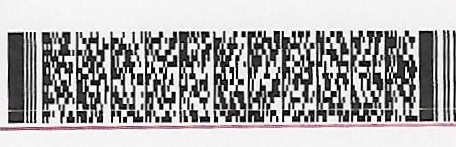 